Knights of ColumbusFr. Roy Dentinger Council #390	St. Patrick Catholic Church,   1000 N. Beckley Station Road,          Louisvillle, Ky 40245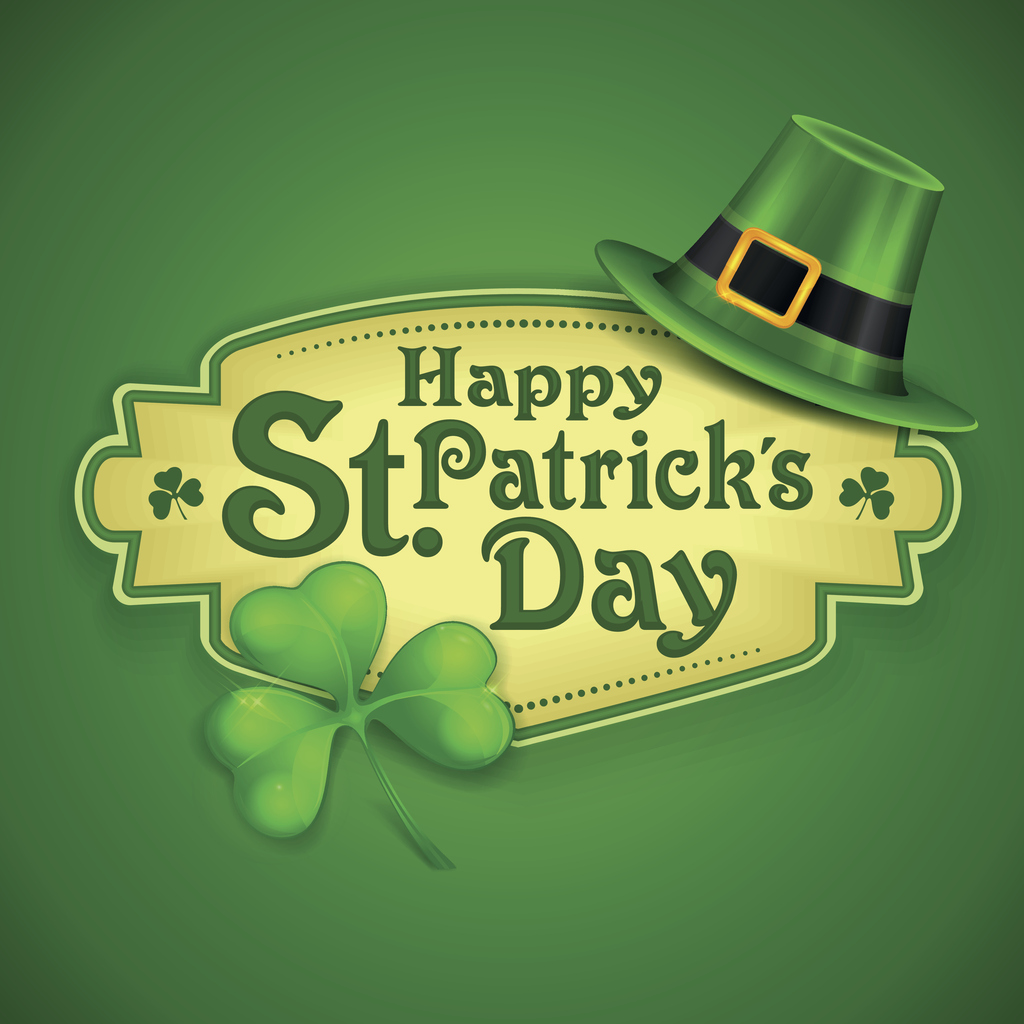 Share a pint with friends and family – Erin Go Bragh!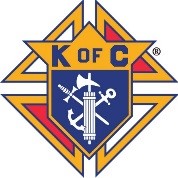 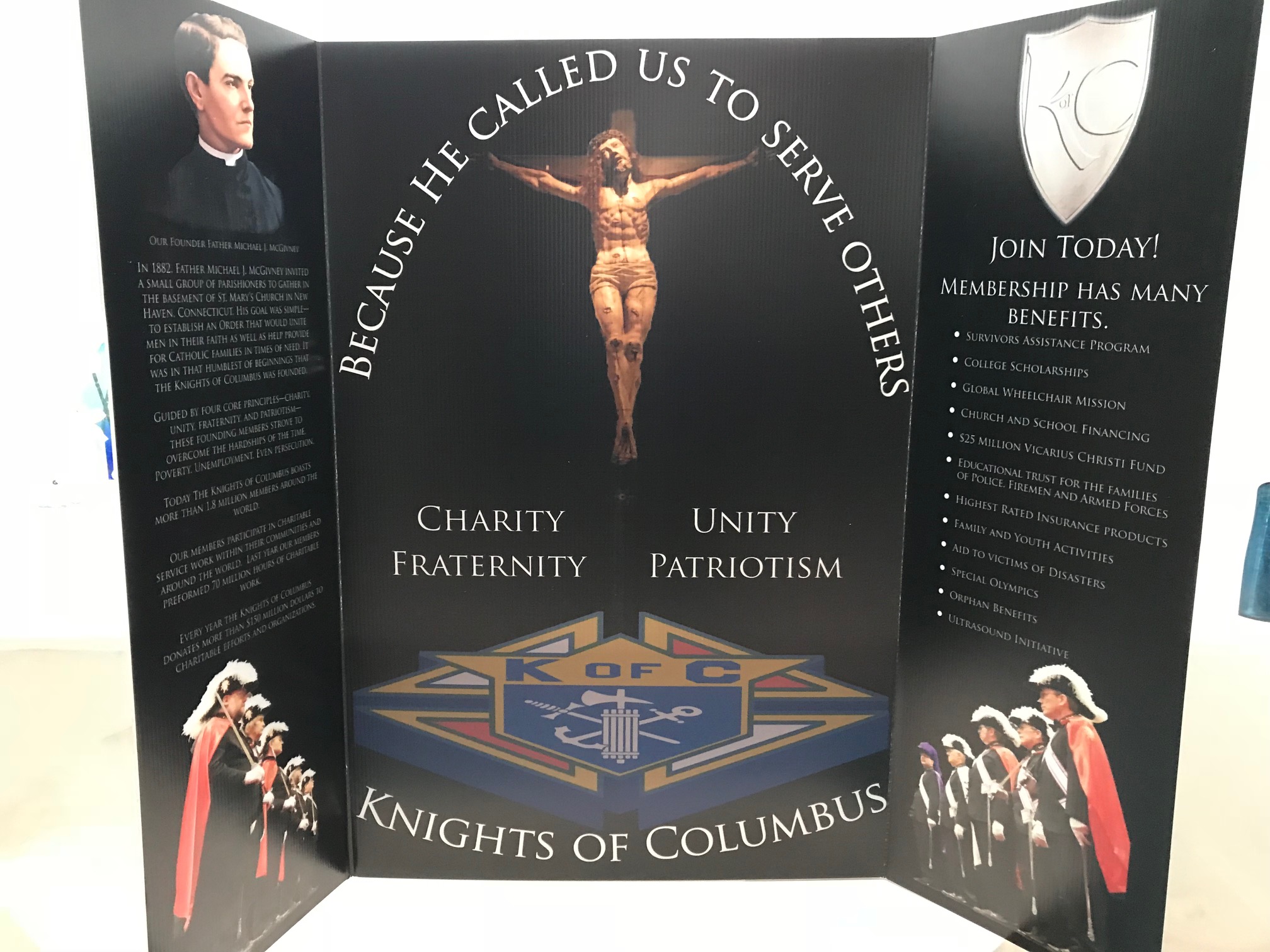 Our Council, Fr. Roy Dentinger, was formed in October of 2015 and named for a past State Chaplain of the Knights.  We have grown from 30+ members to 125 strong as of this month.  We support over 30 charitable organizations and activities through our four Faith in Action pillars:  Faith, Family, Community and Life.We meet every 3rd Thursday of the month at 7 pm in the Miles Meeting room at St. Patrick Catholic Church.      Program Director      Paul Tadatada      Faith Director      Leo Hobbs      Family Director      Joe Gates       Community Director      Val Henson      Life Director      Bob Singleton      Membership Director      Rocco Pigneri      Retention Chairman      Kevin Chesser Sr.      Insurance Promotion      Dwight Frank      Vocation Chairman      Leo Hobbs      Public Relations      Paul Tadatada    Upcoming in    March    ___________      Every Tuesday      40 Days for Life prayers      March 11      St. Patrick’s Day parade                  March 16      Council meeting      March 16      Ky. Celebration of Life       Banquet      March 18 - 19      Membership drive weekend      March 18      St. Patrick Celtic Ceilidh      March 25      Soup kitchen at the      Cathedral       March 25-26      Rosary weekend – pray       For Faith      March 29      Stations of the CrossSchulerKnights Blood Drive sets new record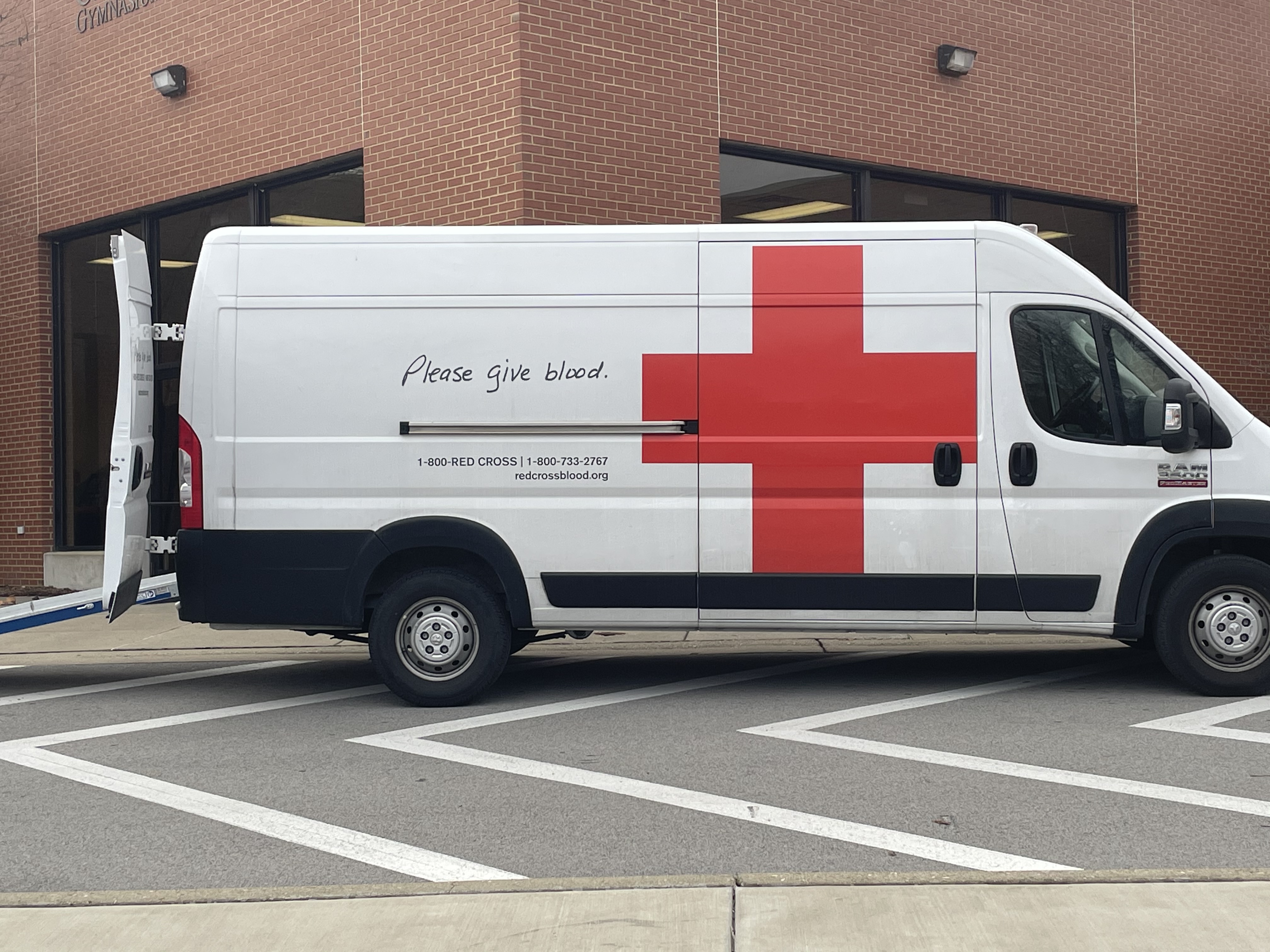 The Knights blood drive on February 12 set a new record for number of donations…..71!  We would like to congratulate Wayne Burd, all the volunteers, and most of all…anyone who donated, for making this the most successful drive in our history.  Dennis Beatty would be proud!Michael Schultz ordained as Deacon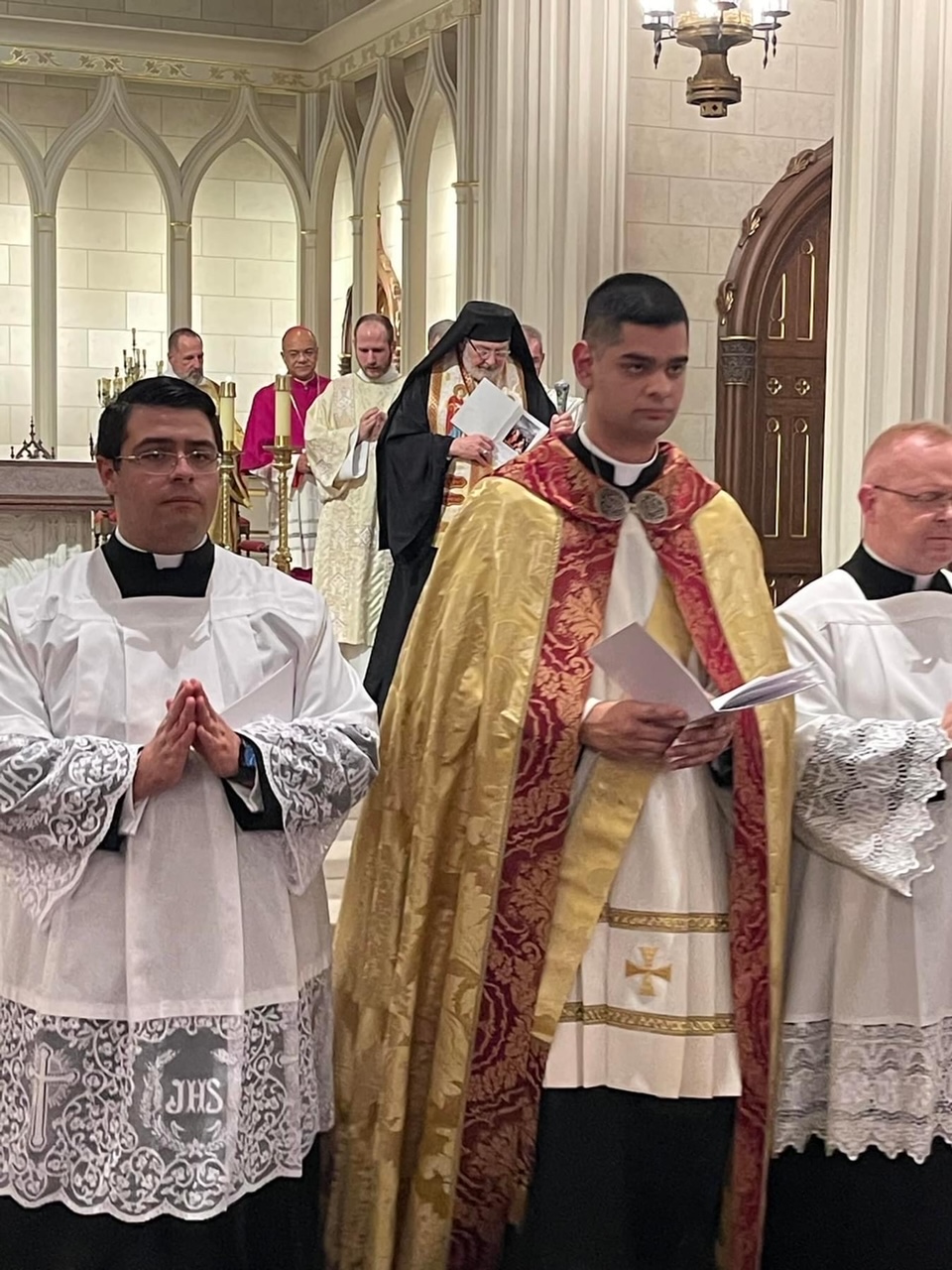 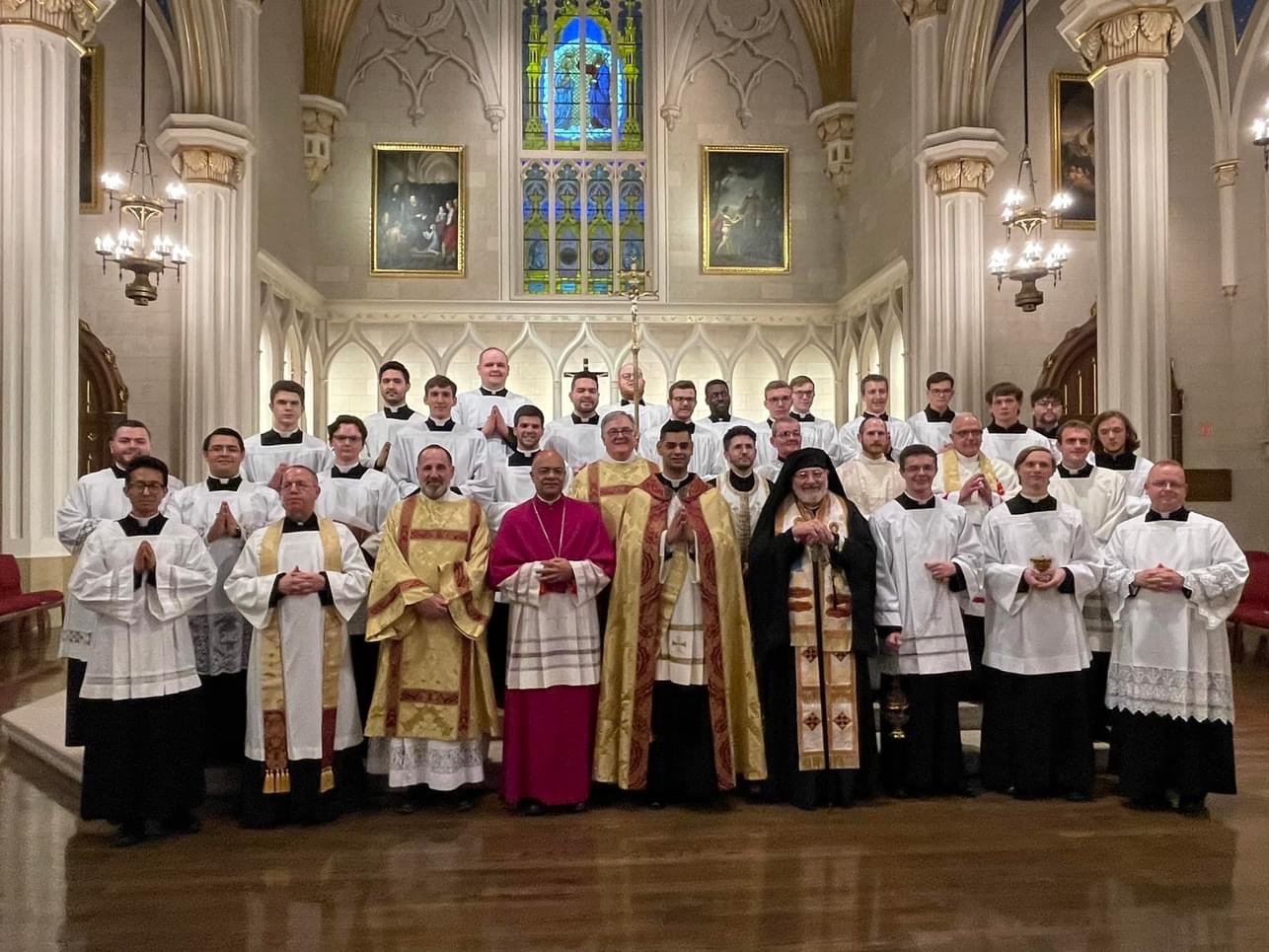 Michael Schultz was ordained as deacon at the Cathedral of the Assumption on February 18.  The ordination was co-officiated by Archbishop Shelton Fabre and by Romanian Catholic Bishop John Michael Botean of the Canton, Ohio diocese.  Please pray for Michael as he continues on his journey toward the priesthood.Brother Knight shows what it means to be Good Samaritan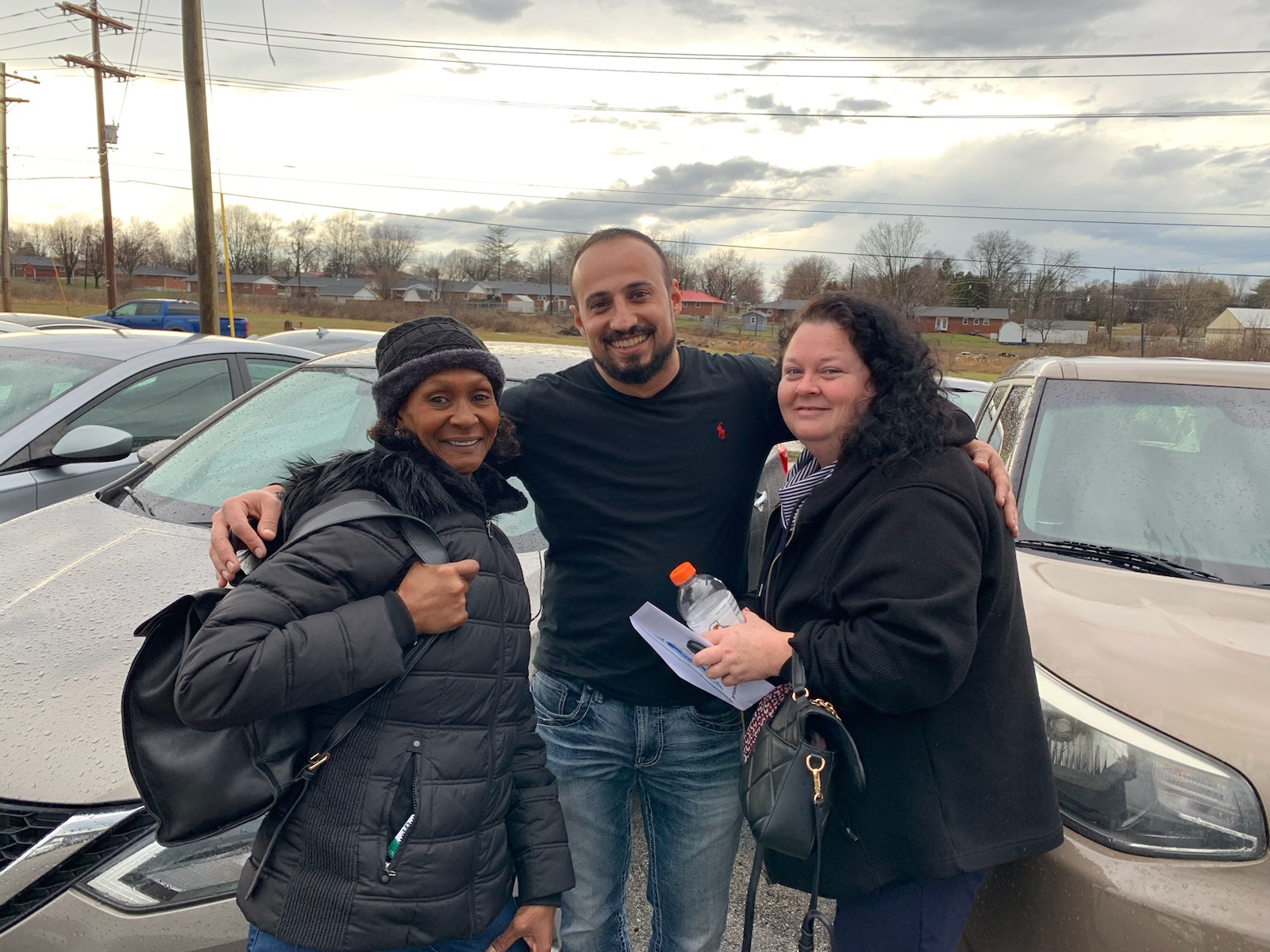 Brother Mike LaFramboise met Melissa (pictured on the left) a security guard at St. Martin of Tours Catholic church.  Melissa’s car, a Kia with 160,000 miles, would no longer run and repairs were going to be too expensive.  Melissa was in tears, alone against the world, and having a hard time getting by.  She was depending on friends or public transportation to get her to work.  Brother Mike felt the call of the Holy Spirit…he solicited donations and assistance from fellow bible study members and was able to get a new car purchased for her.  Brother Mike embodies the true spirit of the Good Samaritan.Polar Plunge taken to raise money for Special Olympics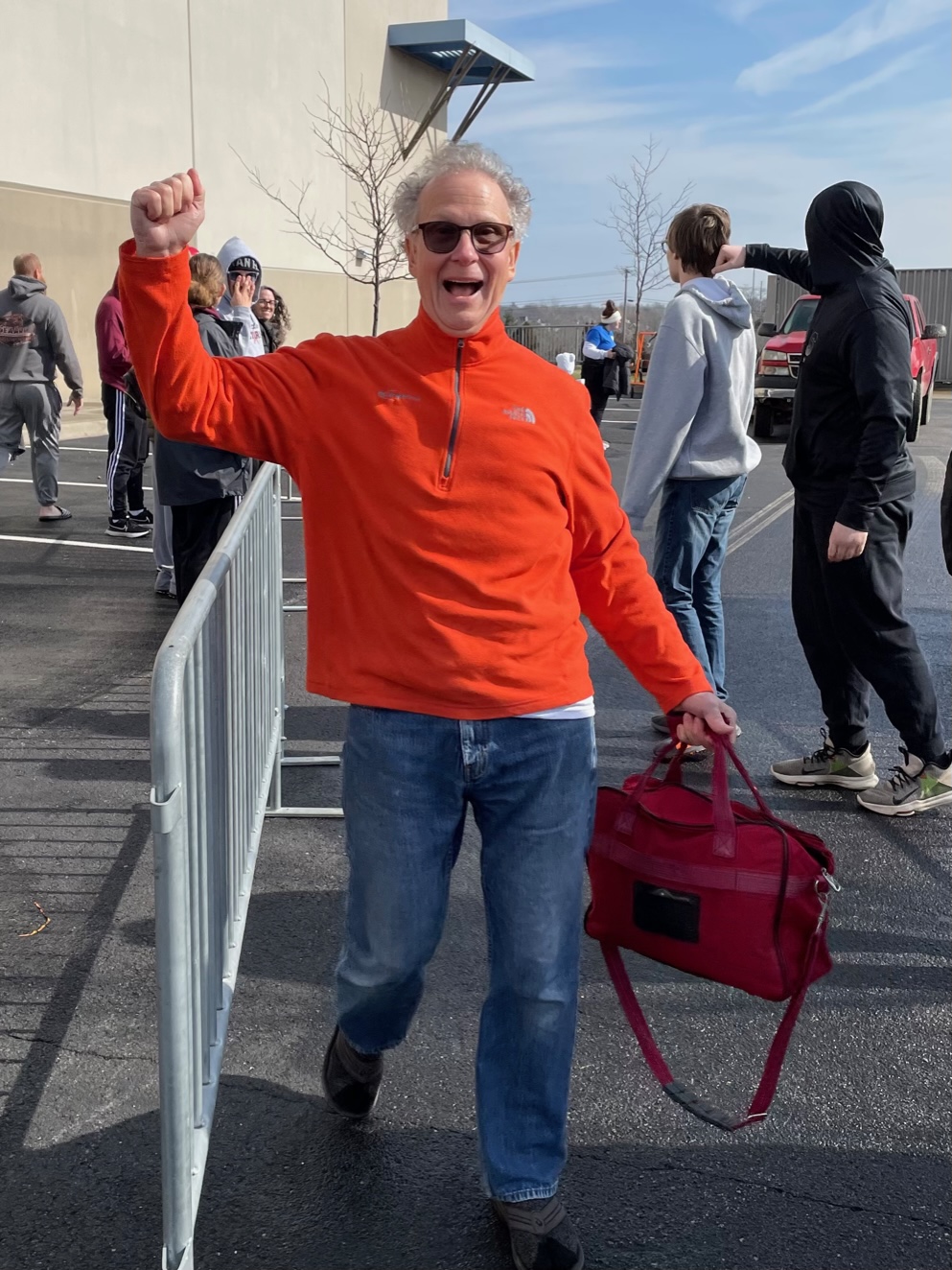 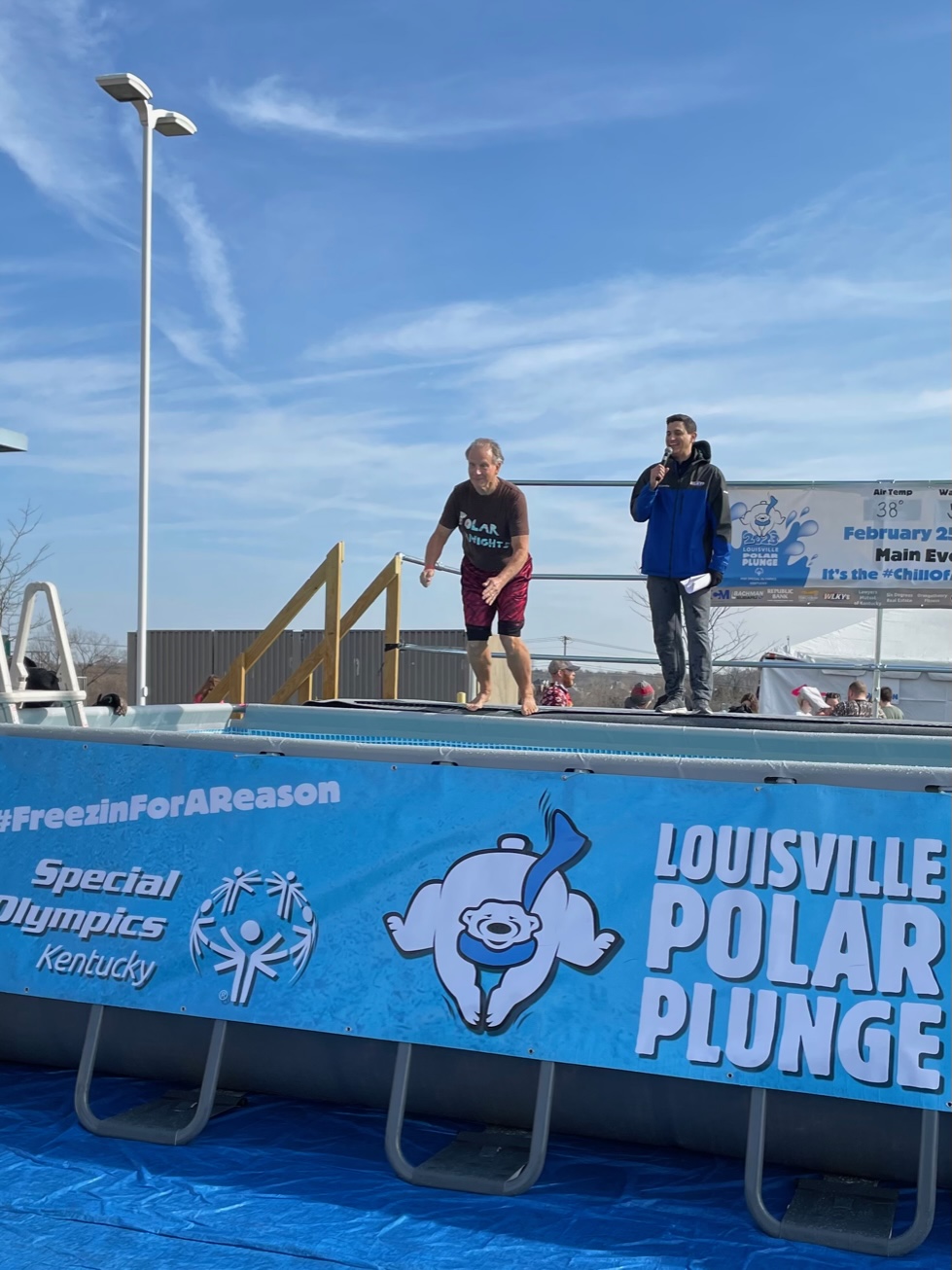 Brother Bob Lescinski took the plunge this year to raise money for Special Olympics.  He was able to raise $1379 for the cause.Well done Brother…we hope you have thawed out by now!Happy March Birthdays!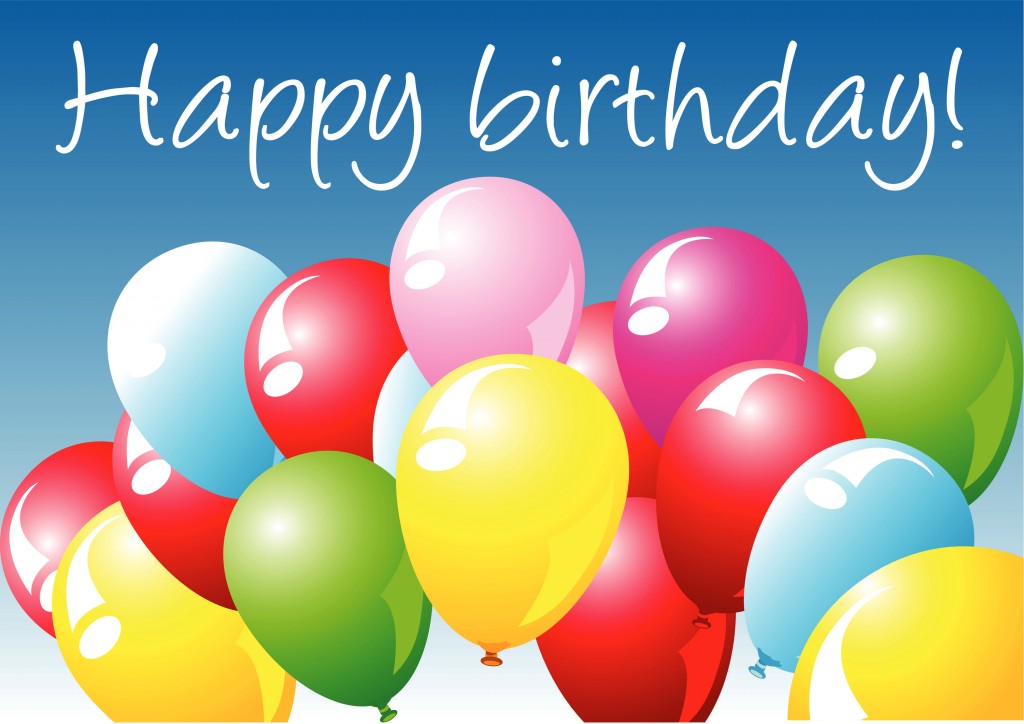 Birthday wishes go out to the following Brother Knights:Brian O'Dea                           4th Rev. Jeffrey Shooner            7th Frank Otte                             14th William L Ray Jr                    14th Todd Fortwengler                15th Jeremy McCool                     15th Rev. Robert Osborne           20th   *95* Gerald Nauert                       25th    Meet our newest member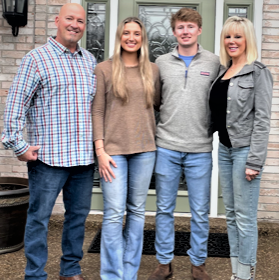 Hello Brother Knights!  My name is Mike Schnurr. My wife Terri, son Nathan and daughter Anna are super excited to move back to Louisville.  The past 7 years we lived in Lexington where I became a 1st degree Knight at Mary Queen of the Holy Rosary church.  We were very active with the church and at Lexington Catholic High School.  I look forward to meeting and working with this council at St Patrick’s!  Thank you and God Bless